ΔΗΜΟΣ ΚΑΛΛΙΘΕΑΣ EL304	     			         	Καλλιθέα 07/04/2023								 Αρ.Πρωτ.:  17331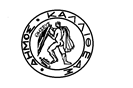 ΔΙΕΥΘΥΝΣΗ	:ΤΕΧΝΙΚΗ							    ΤΜΗΜΑ	:Π.Π.Ε.			                   ΠΛΗΡΟΦΟΡΙΕΣ:			Τηλεφ.		: 							ΔΗΜΟΤΙΚΟ ΣΥΜΒΟΥΛΙΟ	ΘΕΜΑ	:3η Τροποποίηση Τεχνικού Προγράμματος 2023.	Παρακαλούμε στην προσεχή συνεδρίαση του Δημοτικού Συμβουλίου, να αποφασίσετε την 3η Τροποποίηση του Τεχνικού Προγράμματος 2023, που διαμορφώνεται πλέον όπως ο επισυναπτόμενος πίνακας.	Η τροποποίηση αφορά στην αλλαγή της χρηματοδότησης του έργου με Κ.Α. 15.7331.0024.ΣΥΝ/ΝΑ-3η Τροποποίηση Τεχνικού ΠρογράμματοςΚΟΙΝ/ΣΗ			  				                                   Ο ANTIΔΗΜΑΡΧΟΣΤ.Υ.Ο.Υ. (με την παράκληση να αναμορφωθεί αντιστοίχως ως προςτα έσοδα και έξοδα ο τρέχων προϋπολογισμός)	                                               ΔΗΜ. ΠΑΠΑΘΑΝΑΣΗΣ